Subag Humas dan TU 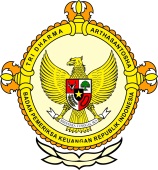       										     BPK Pwk. Prov. Sulawesi TengahTahun :									Bulan :                                                                        		                                                                               		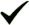 Tanggal : 											Entitas :Kades di Morut Kasak Kusuk, Takut Ada Temuan Bocor ADD 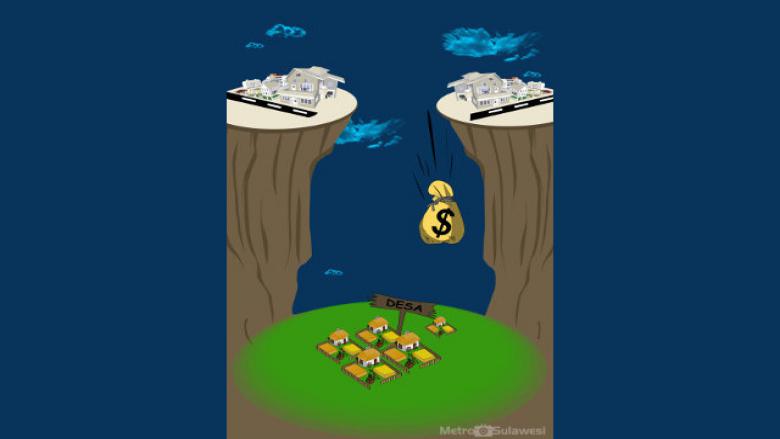 Kolonodale, Metrosulawesi.com - Puluhan Kepala Desa (Kades) sekabupaten Morowali Utara, mulai kasak-kusuk memperbaiki kembali laporan pertanggung jawaban (LPJ) dana ADD 2015, bahkan ada yang mempersiapkan pengacara bila ada temuan inspektorat dalam LPJ tersebut.Kasak kusuk yang mulai nampak oleh para Kades itu setelah adanya pemeriksaan Kacabjari Kolonodale terhadap sejumlah Kades di kecamatan Bungku Utara terkait dana ADD desa tahun 2015 yang banyak memberi laporan fiktif berupa tenaga kerja yang dipakai orangnya tidak ada di desa tersebut.Kacabjari Kolonodale, Arri HD. Wokas, SH. MH yang ditemui Metrosulawesi mengaku telah melakukan pemeriksaan terhadap 24 Kades di kecamatan Baturube, namun karena memasuki bulan suci Ramadhan kegiatan pemeriksaan ditangguhkan dulu setelah lebaran akan dituntaskan termasuk sejumlah KAdes di kecamatan Mori Utara.Arri HD. Wokas, SH. MH juga mengatakan pihaknya segera merampungkan semua permasalahan KAdes agar pencairan dana ADD desa tahun 2016 untuk 60 % segera terealisasi, karena pencairan dana tersebut harus secara serentak sekabupaten Morowali Utara, tegasnya lagi.Olehnya kami memohon bantuan Inspektorat Kabupaten Morut untuk membantu kami dan sudah kami serahkan 6 desa untuk melakukan pemeriksaan seperti Kades Ueruru, Boba, Tirongan Bawa, Matube, Taronggo dan Uempanapa yang kabarnya ada Kades telah siap mengembalikan, namun oleh penyidik kejaksaan Bungku di Kolonodale menegaskan hal ini tidak mempengaruhi tindakan pelanggaran hukum, namun ada keringanan dalam tuntutannya, jelasnya lagi.Editor : Masruhim Parukkai2016123456789101112  12345678910111213141516171819202122232425262728293031MEDIAMETRO SULAWESIProvinsiPaluDonggalaTolitoliBuolSigiMorowali UtaraParigi MoutongPosoMorowaliTojo Una-unaBanggaiBanggai KepulauanBanggai Laut